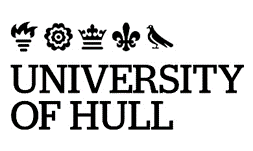 IntroductionThe University’s Diversity and Inclusion Policy (2016) sets out our commitment to create an inclusive learning environment. Ensuring equity of opportunity for all students to achieve to the best of their ability whilst maintaining academic standards is fundamental to the University’s adherence to the Quality Assurance Agency Code of Practice (2018), Equality Act (2010) and our students’ success. This policy outlines how this can be realised when marking and giving feedback on students’ assessed work. This policy must inform Departmental or School feedback policies and be applied to our collaborative provision.For guidance on designing inclusive assessment and providing developmental feedback visit Teaching Excellence Academy resources. For guidance on reasonable adjustments to assessment for students with disabilities see Student Support resources available from the Student Services Directorate.Inclusive AssessmentAssessment for learning is designed to support students exercising and evaluating how far they reach the module/programme learning outcomes/competencies, assessment of learning determines how far a student has achieved a module/programme learning outcomes/competencies.Effective assessment design facilitates student learning and assessment of specific learning outcomes/competencies of the module/programme, irrespective of the students’ background or characteristics. Inclusive assessment is integral to our anticipatory duty to break down barriers to learning for students with protected characteristics. Assessment briefs should make explicit the module/programme learning outcomes/competencies to be assessed. These should be made available to students in the module/programme handbook, VLE and feedback pro forma.Staff should prepare students for assessment at the beginning of each module so students understand: assessment is for and of their learning; the criteria and marking rubrics used to assess and provide feedback on their work; the purpose, weighting and timing of assessment.Technical proficiency in written English should be an assessed learning outcome/competence of the module/programme where it is a Quality Assurance Agency (QAA) subject benchmark or stipulated by a Professional, Statutory and Regulatory Body (PSRB).Students for whom English is a second or non-native language, with a disability or long-term health condition (such as a specific learning difference or neurological disorder) may be put at a disadvantage when technical proficiency in written English (punctuation, spelling, grammar, presentation) is assessed. These students should be supported to develop their written communication skills for example through formative assessment.Inclusive Marking Marking is the award of a numerical score to the work measuring the student’s attainment of the learning outcomes/competencies set out in the assessment brief.Students should be made aware of the use of anonymity and external scrutiny in marking practices and how professional judgements about their work are made.Inclusive marking clearly and consistently assesses how far the student evidences each of the learning outcomes/competencies set out in the assessment brief.Inclusive marking sustains academic standards whilst allowing for variants in written expression. Variants in written expression must support the coherence and intelligibility of the work.Students who use variants on written expression should be signposted to university support to ensure the development of graduate competence in written communication (see 4.7). Where variants in written expression support the coherence and intelligibility of the work only in part, this should be reflected in the marks awarded but not disproportionately so.Inclusive Assessment FeedbackAssessment Feedback is the development commentary that accompanies the assessment-grade. When staff prepare students for assessment they must make clear the format, location and timing of feedback.All assessments must be returned to students within 20 working days. Where an exceptional and unavoidable delay in returning assessment in line with University Policy occurs (due to significant mitigating factors only), students must be informed in advance, including receiving an explanation for the delay, and a new date for return set as soon as possible after the 20 working days.Feedback must include specific reference to module/programme learning outcomes/competencies or to clear grading criteria derived from learning outcomes/competencies, and should indicate specifically whether each outcome has been achieved, and if not the reasons for this judgement.Feedback should be honest, balanced, constructive and afford the student respect.Feedback should include strengths and areas for development, complete with guidance, which may lead to a sustained improvement in performance and achievement on future assessments if it were acted upon. Feedback must include some targets for future development (relevant at both mid- and end-module). These targets could include:General academic features / study skills; Written communication skills Presentation, style, structure; Range and use of reading; Criticality; Focus on the question / establishment of a key and relevant question Feedback must include areas for development and practical ways to improve these areas, including signposting to relevant support, for example International students - https://www.hull.ac.uk/international/courses/in-sessional-english Students with a disability or long-term health condition (such as a specific learning difference or neurological disorder - https://www.hull.ac.uk/choose-hull/student-life/student-support All students - the range of SkillsGuides on writing and use of language https://libguides.hull.ac.uk/SkillsGuidesStaff should refer to the SPLD Guide for staff, which includes a section providing general feedback guidance, on Canvas - : https://canvas.hull.ac.uk/enroll/PNW797Students may request targeted feedback on specific learning outcomes/competencies assessed using the ‘comments’ box on the VLE assessment function. Reasonable AdjustmentsReasonable adjustments for students with disabilities are a requirement of the Equality Act 2010. Reasonable adjustments are made to a provision, or practice; physical features; and auxiliary aids. In some circumstances a student may need reasonable adjustments made for a short-term condition. The University provides mainstream and individual reasonable adjustments. Mainstream reasonable adjustments are those more readily incorporated into inclusive curriculum design that benefit all students. Individual reasonable adjustments are discrete individualised interventions required to overcome disadvantage associated with a student’s disability and need. The University aims for assessment practices to be inclusive, so the need for discrete interventions are the exception.Reasonable adjustments must be made to assessment when a student’s disability compromises their ability to engage with the usual assessment method. Reasonable adjustments are made to standard forms of assessment to enable disabled students to perform to the best of their ability.The University must ensure all students are treated equitably, and students with a disability are not disadvantaged when compared to peers:The Student Services Directorate must ensure Faculty have the information they need to make reasonable adjustments to teaching, learning and assessment.Where necessary information should be shared with academic staff on a need to know basis and with student consent, as appropriate to meet individual student access requirements. Faculty must ensure academic staff can identify which assessments/examinations are from students with disabilities that may need their disability taken into consideration when giving individualised, developmental feedback. Marking the work of students with disabilities must adhere to academic standards, for example, variants in written expression must support the coherence and intelligibility of the work.The University will not modify competence requirements or learning outcomes/competencies, which meet the definition of a competence standard, but must make reasonable adjustments to the means by which these are assessed, where necessary. Advice on reasonable adjustments , including guidance for specific cases is available from the Student Services Directorate (https://www.hull.ac.uk/choose-hull/student-life/student-support -contact-studentservices@hull.ac.uk ) Information on inclusive assessment is also available from the Teaching Excellence Academy (https://share.hull.ac.uk/Services/LTE/SitePages/home.aspx   TeachingExcellenceAcademy@hull.ac.uk)Version ControlClassification:Version Number:Status:Approved by:Approval Date:Effective from:Next Review Date:Document Author:Document Owner:Department/Contact:Collaborative provision:Mandatory			Related documents:Published location: Quality and Standards | University of HullAll printed or downloaded versions of this document are classified as uncontrolled. A controlled version is available from the university website.All printed or downloaded versions of this document are classified as uncontrolled. A controlled version is available from the university website.This document is available in alternative formats frompolicy@hull.ac.uk  This document is available in alternative formats frompolicy@hull.ac.uk  VersionAuthorDate approvedRelevant sections1.01Graham Scott / Lynne Braham15 March 2023, Senate.2.6 – re-ordered and split into 2.6 and 2.72.7 and 2.8 deleted3.3 and 3.4 switched order3.5 new para to indicate penalties for poor grammar should not be disproportionate.4.7 signposts to examples of additional support included